NAME ……………………………………..………………..	DATE   …………………………………INDEX NO. 	…………….……….……..…..… CANDIDATE’S SIGNATURE    …………..…..………..443/1AGRICULTUREPAPER 1 (THEORY)TIME: 2 HOURSKENYA  HIGH  SCHOOL 			 POST MOCK  EXAMINATIONSFORM  42021 Kenya Certificate of Secondary EducationINSTRUCTIONS TO CANDIDATESWrite your name and index number in the spaces provided above. This paper consists of THREE sections: A , B and C Answer ALL the questions in sections A and B and any TWO questions in  section CALL answers MUST be written in the spaces provided. Do not remove any pages from this booklet.FOR EXAMINER’S USE ONLYThis paper consists of 8 printed pages.Candidates should check to ensure that all pages are printed as indicated and no questions are missingSECTION A (30 MARKS)	Answer ALL questions in this section.Outline two ways in which agriculture promotes industrial growth in Kenya.			(1 mark)………………………………………………………………………………………………………………………………………………………………………………………………………………………………Name two factors to consider when identifying a farming system.				(1 mark)………………………………………………………………………………………………………………………………………………………………………………………………………………………………State two ways of increasing amount of light in a given field crop. 				(1 mark)………………………………………………………………………………………………………………………………………………………………………………………………………………………………Give four disadvantages of minimum tillage. 							(2 marks)………………………………………………………………………………………………………………………………………………………………………………………………………………………………………………………………………………………………………………………………………………………………………………………………………………………………………………………………State four influences of soil depth to crop production. 						(2 marks)………………………………………………………………………………………………………………………………………………………………………………………………………………………………………………………………………………………………………………………………………………………………………………………………………………………………………………………………Give four management practices carried out on bananas. 					(2 marks)………………………………………………………………………………………………………………………………………………………………………………………………………………………………………………………………………………………………………………………………………………………………………………………………………………………………………………………………State three basic economic concepts.							(1½ marks)………………………………………………………………………………………………………………………………………………………………………………………………………………………………………………………………………………………………………………………………………………Mutua requires to apply 200kg/ ha of Nitrogen to produce a maize crop. The fertilizer available is Diammonium phosphate whose grade is 18 – 46 – 0. Calculate:The amount of D.A.P he should apply. 							(1 mark)The amount of P2O5 he should apply.							(1½ marks)List any four ways in which soil is deprived of its fertility.					(2 marks)………………………………………………………………………………………………………………………………………………………………………………………………………………………………………………………………………………………………………………………………………………………………………………………………………………………………………………………………State four factors considered when selecting a site for a tomato nursery bed.			(2 marks)………………………………………………………………………………………………………………………………………………………………………………………………………………………………………………………………………………………………………………………………………………………………………………………………………………………………………………………………State any two ways of breaking seed dormancy during the preparation of planting materials.	(1 mark)………………………………………………………………………………………………………………………………………………………………………………………………………………………………State four advantages of tissue culture in crop production. 					(2 marks)………………………………………………………………………………………………………………………………………………………………………………………………………………………………………………………………………………………………………………………………………………………………………………………………………………………………………………………………Outline the role played by trees in soil and water conservation. 					(2 marks)………………………………………………………………………………………………………………………………………………………………………………………………………………………………………………………………………………………………………………………………………………………………………………………………………………………………………………………………………………………………………………………………………………………………………………………………………………………………………………………………………………………………Give four different ways in which viral diseases may spread in a crop field. 			(2 marks)………………………………………………………………………………………………………………………………………………………………………………………………………………………………………………………………………………………………………………………………………………………………………………………………………………………………………………………………Give any four insect pests with biting and chewing mouth parts. 				(2 marks)………………………………………………………………………………………………………………………………………………………………………………………………………………………………………………………………………………………………………………………………………………………………………………………………………………………………………………………………List any four types of terraces. 									(2 marks)………………………………………………………………………………………………………………………………………………………………………………………………………………………………………………………………………………………………………………………………………………………………………………………………………………………………………………………………State two possible causes of swelling of roots in legumes. 					(1 mark)………………………………………………………………………………………………………………………………………………………………………………………………………………………………Give two general symptoms of fungal diseases in crops.				(1½ marks)………………………………………………………………………………………………………………………………………………………………………………………………………………………………………………………………………………………………………………………………………………SECTION B (20 MARKS)	Answer ALL questions in this section.A farmer wanted to know the cause of his low crop yield. Give four things that may be determined during the process of soil testing. 								(2 marks)………………………………………………………………………………………………………………………………………………………………………………………………………………………………………………………………………………………………………………………………………………………………………………………………………………………………………………………………Study the illustrations below and answer the questions that follow.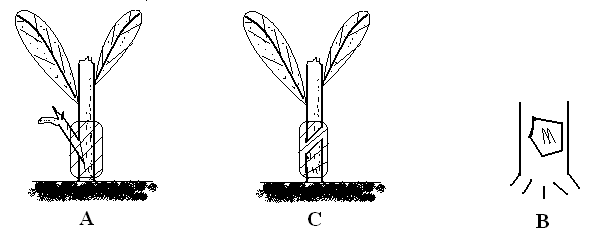 Name the types of grafting labeled A, B and C above. 					(3 marks)A………………………………………………………………………………………………………B………………………………………………………………………………………………………C………………………………………………………………………………………………………Name any two crops propagated by method C. 						(2 marks)……………………………………………………………………………………………………………………………………………………………………………………………………………………Give any two tools or materials used in propagation method C. 				(2 marks)……………………………………………………………………………………………………………………………………………………………………………………………………………………Calculate the plant population in a 5.4 ha plot of a bean crop planted at the spacing 45cm x 20cm. Assume one plant per hole. 									(5 marks)The diagram below shows an established tea seedling in a polythene sleeve. Study the diagram and answer the questions that follow.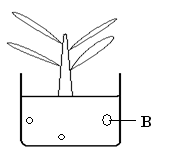 State two functions of part B. 								(1 mark)................................................................................................................................................................................................................................................................................................................................................Enumerate two advantages of raising seedlings in polythene sleeves. 			(1 mark)………………………………………………………………………………………………………………………………………………………………………………………………………………………………Outline four advantages of pure stand pastures. 							(4 marks)………………………………………………………………………………………………………………………………………………………………………………………………………………………………………………………………………………………………………………………………………………………………………………………………………………………………………………………………SECTION C (40 MARKS)	Answer ANY TWO questions in this sectionDescribe the process of water treatment. 							(10 marks)Outline the importance of drainage as a land reclamation practice. 			(10 marks)Describe production of tomatoes under the following subheadings.Ecological requirements. 									(5 marks)Nursery establishment and management. 							(8 marks)Control of pests. 										(2 marks)Harvesting and marketing. 									(5 marks)(a)	Explain how the following factors influence agriculture.Cultural and religious beliefs. 								(6 marks)Transport and communication. 								(6 marks)(b)	State four advantages and four disadvantages of using pesticides. 				(8 marks)………………………………………………………………………………………………………………………………………………………………………………………………………………………………………………………………………………………………………………………………………………………………………………………………………………………………………………………………………………………………………………………………………………………………………………………………………………………………………………………………………………………………………………………………………………………………………………………………………………………………………………………………………………………………………………………………………………………………………………………………………………………………………………………………………………………………………………………………………………………………………………………………………………………………………………………………………………………………………………………………………………………………………………………………………………………………………………………………………………………………………………………………………………………………………………………………………………………………………………………………………………………………………………………………………………………………………………………………………………………………………………………………………………………………………………………………………………………………………………………………………………………………………………………………………………………………………………………………………………………………………………………………………………………………………………………………………………………………………………………………………………………………………………………………………………………………………………………………………………………………………………………………………………………………………………………………………………………………………………………………………………………………………………………………………………………………………………………………………………………………………………………………………………………………………………………………………………………………………………………………………………………………………………………………………………………………………………………………………………………………………………………………………………………………………………………………………………………………………………………………………………………………………………………………………………………………………………………………………………………………………………………………………………………………………………………………………………………………………………………………………………………………………………………………………………………………………………………………………………………………………………………………………………………………………………………………………………………………………………………………………………………………………………………………………………………………………………………………………………………………………………………………………………………………………………………………………………………………………………………………………………………………………………………………………………………………………………………………………………………………………………………………………………………………………………………………………………………………………………………………………………………………………………………………………………………………………………………………………………………………………………………………………………………………………………………………………………………………………………………………………………………………………………………………………………………………………………………………………………………………………………………………………………………………………………………………………………………………………………………………………………………………………………………………………………………………………………………………………………………………………………………………………………………………………………………………………………………………………………………………………………………………………………………………………………………………………………………………………………………………………………………………………………………………………………………………………………………………………………………………………………………………………………………………………………………………………………………………………………………………………………………………………………………………………………………………………………………………………………………………………………………………………………………………………………………………………………………………………………………………………………………………………………………………………………………………………………………………………………………………………………………………………………………………………………………………………………………………………………………………………………………………………………………………………………………………………………………………………………………………………………………………………………………………………………………………………………………………………………………………………………………………………………………………………………………………………………………………………………………………………………………………………………………………………………………………………………………………………………………………………………………………………………………………………………………………………………………………………………………………………………………………………………………………………………………………………………………………………………………………………………………………………………………………………………………………………………………………………………………………………………………………………………………………………………………………………………………………………………………………………………………………………………………………………………………………………………………………………………………………………………………………………………………………………………………………………………………………………………………………………………………………………………………………………………………………………………………………………………………………………………………………………………………………………………………………………………………………………………………………………………………………QuestionsMaximum scoreCandidate’s scoreA01-1830 marksB19-2320 marksC24-2640 marksTotal score